	Genève, le 18 janvier 2013Madame, Monsieur,1	Suite à la Circulaire TSB 289 du 6 juin 2012, j'ai l'honneur de vous informer que 34 Etats Membres participant à la dernière réunion de la Commission d'études 15 ont approuvé, durant la séance plénière du 21 septembre 2012, le texte d’un projet d’Amendement. 2	Le titre de l’Amendement qui a été approuvé est le suivant:–	Amendement 1 à la Recommandation UIT-T G.9955 (2011), Emetteurs-récepteurs OFDM à bande étroite utilisant les courants porteurs en ligne – Spécification de la couche physique: Amendement 1.3	Les renseignements existants sur les brevets sont accessibles en ligne sur le site web de l'UIT-T.4	La version prépubliée de cet Amendement sera prochainement disponible sur le site web de l'UIT-T.5	L'UIT publiera cet Amendement dès que possible.Veuillez agréer, Madame, Monsieur, l'assurance de ma haute considération.Malcolm Johnson
Directeur du Bureau de la
normalisation des télécommunicationsBureau de la normalisation
des télécommunications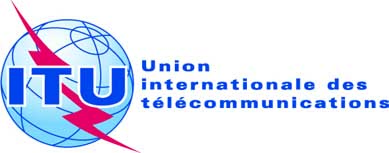 Réf.:Circulaire TSB 006COM 15/GJ-	Aux administrations des Etats Membres de l'UnionTél.:
Fax:
E-mail:+41 22 730 5515
+41 22 730 5853
tsbsg15@itu.int Copie:-	Aux Membres du Secteur UIT-T;-	Aux Associés de l'UIT-T;-	Aux établissements universitaires participant aux travaux de l'UIT-T;-	Aux Président et Vice-Présidents de la 
Commission d'études 15;-	Au Directeur du Bureau de développement des télécommunications;-	Au Directeur du Bureau des radiocommunicationsObjet:Approbation de l’Amendement 1 à la Recommandation UIT-T G.9955 (2011) 